Спецслужбы Казахстана предотвратили теракт в людном месте

      Комитет национальной безопасности (КНБ) Казахстана задержал в Алма-Ате приверженца террористической организации «Исламское государство» (ИГ), планировавшего теракт в местах скопления людей, сообщила пресс-служба ведомства.
«Тринадцатого марта 2020 года Комитетом национальной безопасности по результатам оперативно-разыскных мероприятий в городе Алматы задержан и подвергнут аресту приверженец идеологии международной террористической организации «ДАИШ»* (ИГ*)», — говорится в сообщении.
По данным комитета, арестованный подозревается в подготовке теракта в местах скопления населения в период празднования Наурыза (Навруза), у него изъяты две боевые гранаты. Возбуждены уголовные дела по статьям 255 («Акт терроризма») и 258 («Финансирование террористической или экстремистской деятельности и иное пособничество терроризму либо экстремизму») Уголовного кодекса Республики Казахстан. Расследование продолжается.

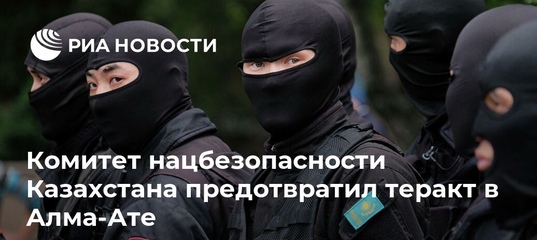 